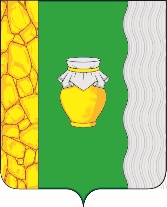 СЕЛЬСКАЯ ДУМАсельского поселения «Деревня Хотисино»Перемышльского районаРЕШЕНИЕот «21»  ноября  2023 года                                                                                              №104                                                                                                                           Об установлении налога на имущество физических лиц на территории сельского поселения «Деревня Хотисино»В соответствии с Федеральным законом от 06 октября 2003 года № 131-ФЗ «Об общих принципах организации местного самоуправления в Российской Федерации», главой 32 «Налог на имущество физических лиц» Налогового кодекса Российской Федерации, на основании Устава сельского поселения «Деревня Хотисино», Сельская Дума сельского поселенияРЕШИЛА:1. Установить на территории сельского поселения «Деревня Хотисино» налог на имущество физических лиц и ввести его в действие с 01 января 2024 года. 2. Установить, что налоговая база по налогу в отношении объектов налогообложения определяется исходя из их кадастровой стоимости. 3. В соответствии с главой 32 «Налог на имущество физических лиц» Налогового кодекса Российской Федерации настоящим решением определяются налоговые ставки налога на имущество физических лиц. 3.1. Налоговые ставки устанавливаются в следующих размерах: 3.1.1 Жилые дома, части жилых домов, квартиры, части квартир, комнаты – 0,1 процента; 3.1.2. Объекты незавершённого строительства в случае, если проектируемым назначением таких объектов является жилой дом – 0,1 процента; 3.1.3 Единые недвижимые комплексы, в состав которых входит хотя бы один жилой дом – 0,1 процента; 3.1.4 Гаражи и машино-места, в том числе, расположенные в объектах налогообложения, указанных в п.3.2 настоящего Решения – 0,1 процента; 3.1.5. Хозяйственные строения или сооружения, площадь каждого из которых не превышает 50 квадратных метров и которые расположены на земельных участках для ведения личного подсобного хозяйства, огородничества, садоводства или индивидуального жилищного строительства – 0,1 процента; 3.1.6. Прочих объектов налогообложения – 0,5 процента 3.2. Объектов налогообложения, включенных в перечень, определяемый в соответствии с пунктом 7 статьи 378.2 Налогового кодекса Российской Федерации, в отношении объектов налогообложения, предусмотренных абзацем вторым пункта 10 статьи 378.2 Налогового кодекса Российской Федерации, а также в отношении объектов налогообложения, кадастровая стоимость каждого из которых превышает 300 миллионов рублей -  2 процента; 4.Установить налоговые льготы: 4.1. Освободить от уплаты налога на имущество физических лиц следующие категории налогоплательщиков: 4.1.1. членов многодетной семьи, зарегистрированной на территории сельского поселения «Деревня Хотисино». Статус многодетной семьи подтверждается документом установленного образца, который выдается родителям многодетной семьи, уполномоченным органом местного самоуправления Калужской области в сфере социальной защиты населения;4.1.2. военнослужащих, добровольцев, получивших увечье (ранение, травму, контузию) в ходе проведения специальной военной операции на территориях Украины, Донецкой Народной Республики, Луганской Народной Республики, Херсонской и Запорожской областей.Льгота предоставляется на основании справки о получении вышеуказанным лицом увечья (ранения, травмы, контузии).4.1.3. родителей, супруга (супругу), детей военнослужащих, добровольцев погибших (умерших) в ходе проведения специальной военной операции на территориях Украины, Донецкой Народной Республики, Луганской Народной Республики, Херсонской и Запорожской областей.Льгота предоставляется на основании справки о гибели (смерти) военнослужащих, добровольцев.4.2. При определении налоговой базы объектов налогообложения, включенных в перечень, определяемый в соответствии с пунктом 7 статьи 378.2 Налогового кодекса Российской Федерации, а также в отношении объектов налогообложения, предусмотренных абзацем вторым пункта 10 статьи 378.2 Налогового кодекса Российской Федерации, налоговая база уменьшается на величину кадастровой стоимости 50 квадратных метров площади объекта недвижимого имущества на одного налогоплательщика в отношении одного объекта недвижимого имущества по его выбору.5. Налоговые льготы предоставляются в порядке, предусмотренном п. 2 - 7 ст. 407 Налогового кодекса Российской Федерации.6. Решение Сельской Думы сельского поселения «Деревня Хотисино» от 12.10.2017 года № 63 признать утратившим силу с 31.12.2023 года.7. Настоящее решение вступает в силу по истечении месяца со дня его официального опубликования в районной газете «Наша жизнь», но не ранее чем с 01.01.2024 года.Глава сельского поселения                                                                               В. В. Умнов